2025 Calendar2025 Calendar2025 Calendar2025 Calendar2025 Calendar2025 Calendar2025 Calendar2025 Calendar2025 Calendar2025 Calendar2025 Calendar2025 Calendar2025 Calendar2025 Calendar2025 Calendar2025 Calendar2025 Calendar2025 Calendar2025 Calendar2025 Calendar2025 Calendar2025 Calendar2025 Calendar2025 Calendar2025 CalendarEthiopiaEthiopiaJANUARYJANUARYJANUARYJANUARYJANUARYJANUARYJANUARYFEBRUARYFEBRUARYFEBRUARYFEBRUARYFEBRUARYFEBRUARYFEBRUARYFEBRUARYMARCHMARCHMARCHMARCHMARCHMARCHMARCH2025 Holidays for EthiopiaSuMoTuWeThFrSaSuMoTuWeThFrSaSuSuMoTuWeThFrSaJan 6	Christmas DayJan 19	EpiphanyMar 1	First day of RamadanMar 2	Victory at Adwa DayMar 28	Day of LamentMar 30	End of Ramadan (Eid al-Fitr)Apr 18	Good FridayApr 20	Easter SundayMay 28	Derg Downfall DayJun 6	Feast of the Sacrifice (Eid al-Adha)Sep 4	Birthday of Muhammad (Mawlid)Sep 11	New Year’s DaySep 27	Finding of the True Cross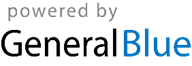 123411Jan 6	Christmas DayJan 19	EpiphanyMar 1	First day of RamadanMar 2	Victory at Adwa DayMar 28	Day of LamentMar 30	End of Ramadan (Eid al-Fitr)Apr 18	Good FridayApr 20	Easter SundayMay 28	Derg Downfall DayJun 6	Feast of the Sacrifice (Eid al-Adha)Sep 4	Birthday of Muhammad (Mawlid)Sep 11	New Year’s DaySep 27	Finding of the True Cross567891011234567822345678Jan 6	Christmas DayJan 19	EpiphanyMar 1	First day of RamadanMar 2	Victory at Adwa DayMar 28	Day of LamentMar 30	End of Ramadan (Eid al-Fitr)Apr 18	Good FridayApr 20	Easter SundayMay 28	Derg Downfall DayJun 6	Feast of the Sacrifice (Eid al-Adha)Sep 4	Birthday of Muhammad (Mawlid)Sep 11	New Year’s DaySep 27	Finding of the True Cross12131415161718910111213141599101112131415Jan 6	Christmas DayJan 19	EpiphanyMar 1	First day of RamadanMar 2	Victory at Adwa DayMar 28	Day of LamentMar 30	End of Ramadan (Eid al-Fitr)Apr 18	Good FridayApr 20	Easter SundayMay 28	Derg Downfall DayJun 6	Feast of the Sacrifice (Eid al-Adha)Sep 4	Birthday of Muhammad (Mawlid)Sep 11	New Year’s DaySep 27	Finding of the True Cross19202122232425161718192021221616171819202122Jan 6	Christmas DayJan 19	EpiphanyMar 1	First day of RamadanMar 2	Victory at Adwa DayMar 28	Day of LamentMar 30	End of Ramadan (Eid al-Fitr)Apr 18	Good FridayApr 20	Easter SundayMay 28	Derg Downfall DayJun 6	Feast of the Sacrifice (Eid al-Adha)Sep 4	Birthday of Muhammad (Mawlid)Sep 11	New Year’s DaySep 27	Finding of the True Cross2627282930312324252627282323242526272829Jan 6	Christmas DayJan 19	EpiphanyMar 1	First day of RamadanMar 2	Victory at Adwa DayMar 28	Day of LamentMar 30	End of Ramadan (Eid al-Fitr)Apr 18	Good FridayApr 20	Easter SundayMay 28	Derg Downfall DayJun 6	Feast of the Sacrifice (Eid al-Adha)Sep 4	Birthday of Muhammad (Mawlid)Sep 11	New Year’s DaySep 27	Finding of the True Cross303031Jan 6	Christmas DayJan 19	EpiphanyMar 1	First day of RamadanMar 2	Victory at Adwa DayMar 28	Day of LamentMar 30	End of Ramadan (Eid al-Fitr)Apr 18	Good FridayApr 20	Easter SundayMay 28	Derg Downfall DayJun 6	Feast of the Sacrifice (Eid al-Adha)Sep 4	Birthday of Muhammad (Mawlid)Sep 11	New Year’s DaySep 27	Finding of the True CrossAPRILAPRILAPRILAPRILAPRILAPRILAPRILMAYMAYMAYMAYMAYMAYMAYMAYJUNEJUNEJUNEJUNEJUNEJUNEJUNEJan 6	Christmas DayJan 19	EpiphanyMar 1	First day of RamadanMar 2	Victory at Adwa DayMar 28	Day of LamentMar 30	End of Ramadan (Eid al-Fitr)Apr 18	Good FridayApr 20	Easter SundayMay 28	Derg Downfall DayJun 6	Feast of the Sacrifice (Eid al-Adha)Sep 4	Birthday of Muhammad (Mawlid)Sep 11	New Year’s DaySep 27	Finding of the True CrossSuMoTuWeThFrSaSuMoTuWeThFrSaSuSuMoTuWeThFrSaJan 6	Christmas DayJan 19	EpiphanyMar 1	First day of RamadanMar 2	Victory at Adwa DayMar 28	Day of LamentMar 30	End of Ramadan (Eid al-Fitr)Apr 18	Good FridayApr 20	Easter SundayMay 28	Derg Downfall DayJun 6	Feast of the Sacrifice (Eid al-Adha)Sep 4	Birthday of Muhammad (Mawlid)Sep 11	New Year’s DaySep 27	Finding of the True Cross1234512311234567Jan 6	Christmas DayJan 19	EpiphanyMar 1	First day of RamadanMar 2	Victory at Adwa DayMar 28	Day of LamentMar 30	End of Ramadan (Eid al-Fitr)Apr 18	Good FridayApr 20	Easter SundayMay 28	Derg Downfall DayJun 6	Feast of the Sacrifice (Eid al-Adha)Sep 4	Birthday of Muhammad (Mawlid)Sep 11	New Year’s DaySep 27	Finding of the True Cross6789101112456789108891011121314Jan 6	Christmas DayJan 19	EpiphanyMar 1	First day of RamadanMar 2	Victory at Adwa DayMar 28	Day of LamentMar 30	End of Ramadan (Eid al-Fitr)Apr 18	Good FridayApr 20	Easter SundayMay 28	Derg Downfall DayJun 6	Feast of the Sacrifice (Eid al-Adha)Sep 4	Birthday of Muhammad (Mawlid)Sep 11	New Year’s DaySep 27	Finding of the True Cross13141516171819111213141516171515161718192021Jan 6	Christmas DayJan 19	EpiphanyMar 1	First day of RamadanMar 2	Victory at Adwa DayMar 28	Day of LamentMar 30	End of Ramadan (Eid al-Fitr)Apr 18	Good FridayApr 20	Easter SundayMay 28	Derg Downfall DayJun 6	Feast of the Sacrifice (Eid al-Adha)Sep 4	Birthday of Muhammad (Mawlid)Sep 11	New Year’s DaySep 27	Finding of the True Cross20212223242526181920212223242222232425262728Jan 6	Christmas DayJan 19	EpiphanyMar 1	First day of RamadanMar 2	Victory at Adwa DayMar 28	Day of LamentMar 30	End of Ramadan (Eid al-Fitr)Apr 18	Good FridayApr 20	Easter SundayMay 28	Derg Downfall DayJun 6	Feast of the Sacrifice (Eid al-Adha)Sep 4	Birthday of Muhammad (Mawlid)Sep 11	New Year’s DaySep 27	Finding of the True Cross2728293025262728293031292930Jan 6	Christmas DayJan 19	EpiphanyMar 1	First day of RamadanMar 2	Victory at Adwa DayMar 28	Day of LamentMar 30	End of Ramadan (Eid al-Fitr)Apr 18	Good FridayApr 20	Easter SundayMay 28	Derg Downfall DayJun 6	Feast of the Sacrifice (Eid al-Adha)Sep 4	Birthday of Muhammad (Mawlid)Sep 11	New Year’s DaySep 27	Finding of the True CrossJan 6	Christmas DayJan 19	EpiphanyMar 1	First day of RamadanMar 2	Victory at Adwa DayMar 28	Day of LamentMar 30	End of Ramadan (Eid al-Fitr)Apr 18	Good FridayApr 20	Easter SundayMay 28	Derg Downfall DayJun 6	Feast of the Sacrifice (Eid al-Adha)Sep 4	Birthday of Muhammad (Mawlid)Sep 11	New Year’s DaySep 27	Finding of the True CrossJULYJULYJULYJULYJULYJULYJULYAUGUSTAUGUSTAUGUSTAUGUSTAUGUSTAUGUSTAUGUSTAUGUSTSEPTEMBERSEPTEMBERSEPTEMBERSEPTEMBERSEPTEMBERSEPTEMBERSEPTEMBERJan 6	Christmas DayJan 19	EpiphanyMar 1	First day of RamadanMar 2	Victory at Adwa DayMar 28	Day of LamentMar 30	End of Ramadan (Eid al-Fitr)Apr 18	Good FridayApr 20	Easter SundayMay 28	Derg Downfall DayJun 6	Feast of the Sacrifice (Eid al-Adha)Sep 4	Birthday of Muhammad (Mawlid)Sep 11	New Year’s DaySep 27	Finding of the True CrossSuMoTuWeThFrSaSuMoTuWeThFrSaSuSuMoTuWeThFrSaJan 6	Christmas DayJan 19	EpiphanyMar 1	First day of RamadanMar 2	Victory at Adwa DayMar 28	Day of LamentMar 30	End of Ramadan (Eid al-Fitr)Apr 18	Good FridayApr 20	Easter SundayMay 28	Derg Downfall DayJun 6	Feast of the Sacrifice (Eid al-Adha)Sep 4	Birthday of Muhammad (Mawlid)Sep 11	New Year’s DaySep 27	Finding of the True Cross1234512123456Jan 6	Christmas DayJan 19	EpiphanyMar 1	First day of RamadanMar 2	Victory at Adwa DayMar 28	Day of LamentMar 30	End of Ramadan (Eid al-Fitr)Apr 18	Good FridayApr 20	Easter SundayMay 28	Derg Downfall DayJun 6	Feast of the Sacrifice (Eid al-Adha)Sep 4	Birthday of Muhammad (Mawlid)Sep 11	New Year’s DaySep 27	Finding of the True Cross67891011123456789778910111213Jan 6	Christmas DayJan 19	EpiphanyMar 1	First day of RamadanMar 2	Victory at Adwa DayMar 28	Day of LamentMar 30	End of Ramadan (Eid al-Fitr)Apr 18	Good FridayApr 20	Easter SundayMay 28	Derg Downfall DayJun 6	Feast of the Sacrifice (Eid al-Adha)Sep 4	Birthday of Muhammad (Mawlid)Sep 11	New Year’s DaySep 27	Finding of the True Cross13141516171819101112131415161414151617181920Jan 6	Christmas DayJan 19	EpiphanyMar 1	First day of RamadanMar 2	Victory at Adwa DayMar 28	Day of LamentMar 30	End of Ramadan (Eid al-Fitr)Apr 18	Good FridayApr 20	Easter SundayMay 28	Derg Downfall DayJun 6	Feast of the Sacrifice (Eid al-Adha)Sep 4	Birthday of Muhammad (Mawlid)Sep 11	New Year’s DaySep 27	Finding of the True Cross20212223242526171819202122232121222324252627Jan 6	Christmas DayJan 19	EpiphanyMar 1	First day of RamadanMar 2	Victory at Adwa DayMar 28	Day of LamentMar 30	End of Ramadan (Eid al-Fitr)Apr 18	Good FridayApr 20	Easter SundayMay 28	Derg Downfall DayJun 6	Feast of the Sacrifice (Eid al-Adha)Sep 4	Birthday of Muhammad (Mawlid)Sep 11	New Year’s DaySep 27	Finding of the True Cross27282930312425262728293028282930Jan 6	Christmas DayJan 19	EpiphanyMar 1	First day of RamadanMar 2	Victory at Adwa DayMar 28	Day of LamentMar 30	End of Ramadan (Eid al-Fitr)Apr 18	Good FridayApr 20	Easter SundayMay 28	Derg Downfall DayJun 6	Feast of the Sacrifice (Eid al-Adha)Sep 4	Birthday of Muhammad (Mawlid)Sep 11	New Year’s DaySep 27	Finding of the True Cross31Jan 6	Christmas DayJan 19	EpiphanyMar 1	First day of RamadanMar 2	Victory at Adwa DayMar 28	Day of LamentMar 30	End of Ramadan (Eid al-Fitr)Apr 18	Good FridayApr 20	Easter SundayMay 28	Derg Downfall DayJun 6	Feast of the Sacrifice (Eid al-Adha)Sep 4	Birthday of Muhammad (Mawlid)Sep 11	New Year’s DaySep 27	Finding of the True CrossOCTOBEROCTOBEROCTOBEROCTOBEROCTOBEROCTOBEROCTOBERNOVEMBERNOVEMBERNOVEMBERNOVEMBERNOVEMBERNOVEMBERNOVEMBERDECEMBERDECEMBERDECEMBERDECEMBERDECEMBERDECEMBERDECEMBERDECEMBERJan 6	Christmas DayJan 19	EpiphanyMar 1	First day of RamadanMar 2	Victory at Adwa DayMar 28	Day of LamentMar 30	End of Ramadan (Eid al-Fitr)Apr 18	Good FridayApr 20	Easter SundayMay 28	Derg Downfall DayJun 6	Feast of the Sacrifice (Eid al-Adha)Sep 4	Birthday of Muhammad (Mawlid)Sep 11	New Year’s DaySep 27	Finding of the True CrossSuMoTuWeThFrSaSuMoTuWeThFrSaSuSuMoTuWeThFrSaJan 6	Christmas DayJan 19	EpiphanyMar 1	First day of RamadanMar 2	Victory at Adwa DayMar 28	Day of LamentMar 30	End of Ramadan (Eid al-Fitr)Apr 18	Good FridayApr 20	Easter SundayMay 28	Derg Downfall DayJun 6	Feast of the Sacrifice (Eid al-Adha)Sep 4	Birthday of Muhammad (Mawlid)Sep 11	New Year’s DaySep 27	Finding of the True Cross12341123456Jan 6	Christmas DayJan 19	EpiphanyMar 1	First day of RamadanMar 2	Victory at Adwa DayMar 28	Day of LamentMar 30	End of Ramadan (Eid al-Fitr)Apr 18	Good FridayApr 20	Easter SundayMay 28	Derg Downfall DayJun 6	Feast of the Sacrifice (Eid al-Adha)Sep 4	Birthday of Muhammad (Mawlid)Sep 11	New Year’s DaySep 27	Finding of the True Cross5678910112345678778910111213Jan 6	Christmas DayJan 19	EpiphanyMar 1	First day of RamadanMar 2	Victory at Adwa DayMar 28	Day of LamentMar 30	End of Ramadan (Eid al-Fitr)Apr 18	Good FridayApr 20	Easter SundayMay 28	Derg Downfall DayJun 6	Feast of the Sacrifice (Eid al-Adha)Sep 4	Birthday of Muhammad (Mawlid)Sep 11	New Year’s DaySep 27	Finding of the True Cross1213141516171891011121314151414151617181920Jan 6	Christmas DayJan 19	EpiphanyMar 1	First day of RamadanMar 2	Victory at Adwa DayMar 28	Day of LamentMar 30	End of Ramadan (Eid al-Fitr)Apr 18	Good FridayApr 20	Easter SundayMay 28	Derg Downfall DayJun 6	Feast of the Sacrifice (Eid al-Adha)Sep 4	Birthday of Muhammad (Mawlid)Sep 11	New Year’s DaySep 27	Finding of the True Cross19202122232425161718192021222121222324252627Jan 6	Christmas DayJan 19	EpiphanyMar 1	First day of RamadanMar 2	Victory at Adwa DayMar 28	Day of LamentMar 30	End of Ramadan (Eid al-Fitr)Apr 18	Good FridayApr 20	Easter SundayMay 28	Derg Downfall DayJun 6	Feast of the Sacrifice (Eid al-Adha)Sep 4	Birthday of Muhammad (Mawlid)Sep 11	New Year’s DaySep 27	Finding of the True Cross262728293031232425262728292828293031Jan 6	Christmas DayJan 19	EpiphanyMar 1	First day of RamadanMar 2	Victory at Adwa DayMar 28	Day of LamentMar 30	End of Ramadan (Eid al-Fitr)Apr 18	Good FridayApr 20	Easter SundayMay 28	Derg Downfall DayJun 6	Feast of the Sacrifice (Eid al-Adha)Sep 4	Birthday of Muhammad (Mawlid)Sep 11	New Year’s DaySep 27	Finding of the True Cross30Jan 6	Christmas DayJan 19	EpiphanyMar 1	First day of RamadanMar 2	Victory at Adwa DayMar 28	Day of LamentMar 30	End of Ramadan (Eid al-Fitr)Apr 18	Good FridayApr 20	Easter SundayMay 28	Derg Downfall DayJun 6	Feast of the Sacrifice (Eid al-Adha)Sep 4	Birthday of Muhammad (Mawlid)Sep 11	New Year’s DaySep 27	Finding of the True Cross